L’OPERA  par  la classe de CE2/CM1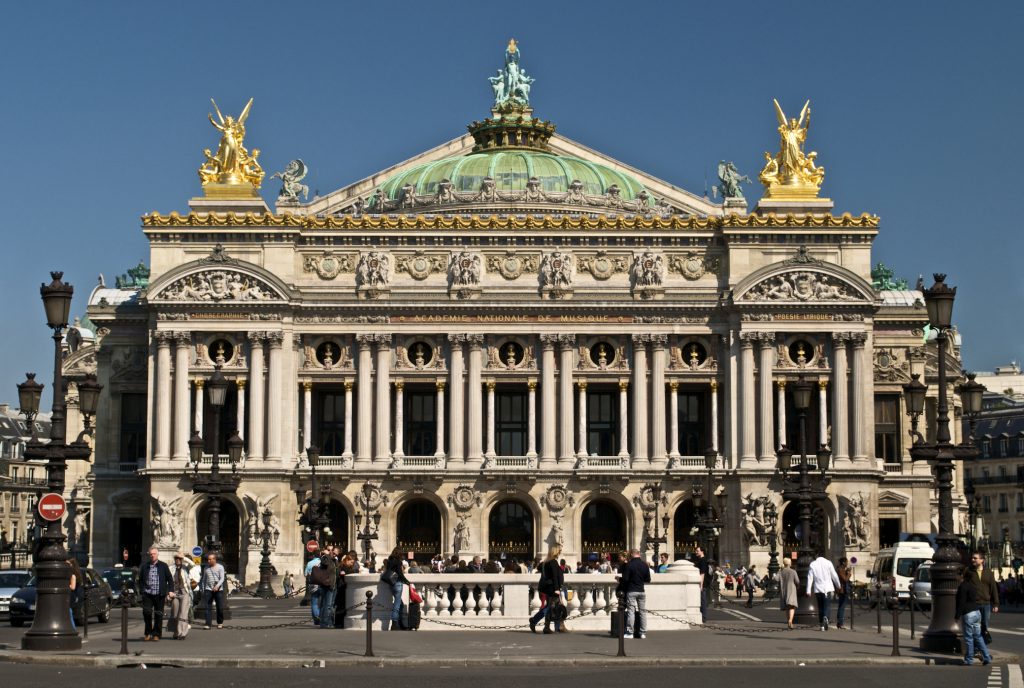 En éducation musicale, nous travaillons sur l’opéra.Qu’est-ce que l’opéra ?Laïs : « C’est comme un concert mais ça raconte quelque chose et on entend une voix aigue. »Titouan : « L’opéra raconte une histoire. »Zélie : « Parfois, on écoute et on ne comprend pas forcément les voix aigues. Mais quand on apprend le chant, on comprend. »Djazziah : «  Un opéra se chante à plusieurs. » Laïs : « C’est un chœur. » Lilou M : « L’opéra c’est sur une scène et il ne faut pas avoir le trac sinon ce n’est pas aigu.»Myla et l’arbre bateau                                                                                                 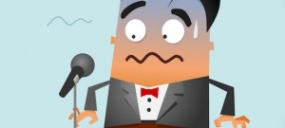 En classe nous apprenons l’opéra de « Myla et l’arbre bateau ». C’est une histoire qui parle d’une petite fille, Myla, de son grand-père, de son chat et des arbres. On apprend à le chanter avec une voix aigue.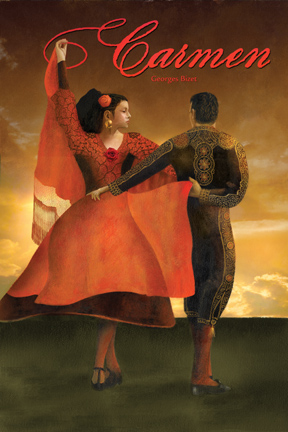 Alicia : « Moi j’ai aimé le chœur d’enfants du début ».Clémence : « J’ai  aimé la belle Carmen et sa belle voix. »Colette : « Moi ce qui m’a plu c’est l’histoire. »